Муниципальное бюджетное общеобразовательное  учреждение«Средняя общеобразовательная школа с. ВолоконовкаЧернянского района Белгородской области»КАЛЕНДАРНО-ТЕМАТИЧЕСКОЕ ПЛАНИРОВАНИЕВНЕУРОЧНОЙ ДЕЯТЕЛЬНОСТИ«Гимнастика для ума»общеинтеллектуального направления1 год обученияУчащиеся 9-11 летСоставитель: М.В. Селегень,учитель начальных классов2016-2017 учебный год Пояснительная запискаКурс внеурочной деятельности общеинтеллектуального  направления «Гимнастика для ума» в 4 классе ведётся по программе внеурочной деятельности автора  И.Ю.КириловаВ 2016-2017 учебном году учебный план МБОУ СОШ с. Волоконовка» отводит на курс внеурочной деятельности «Гимнастика для ума» 1 час (34 часа, 34 учебных недели), поэтому календарно-тематическое планирование  внеурочной деятельности «Гимнастика для ума» составлено на 34 часа (1 час в неделю, 34 учебных недели).Тема внеурочной деятельности №24, выпавшая на 08.03 будет объединена с темой №23, выпавшей на 01.03 в связи с совпадением с праздничным днем. Тем самым программа будет выполнена за счет уплотнения  программного материала.КАЛЕНДАРНО-ТЕМАТИЧЕСКОЕ ПЛАНИРОВАНИЕФормы и средства контроляРубежный контрольПродолжи ряд чисел. 1,3,5,7       ...         1,4,7...Музыкальные словаДобавьте к нотам буквы, чтобы получить новые слова.-до      	чудо-ре      	море-ми     	домино-фа     	арфа-соль   	фасоль-ля      	воля, доля-си      	лисицаНахождение слов - антонимовОсновными неточными и ошибочными ответами могут быть слова-синонимы, слова, связанные с заданными по ассоциации, либо слова, образованные путем прибавления Гили изъятия частицы "не"), например: "веселый - невеселый", "легкий - нелегкий" и т.д.1. Начало – конец 				26. Больной - здоровый2. Бедный - богатый				27. Молодой - старый3. Тепло - холодно				28. Толстый - тонкий4. Верх - низ					29. Аккуратный - неряшливый5. Добрый - злой				30. Жара - холод6. Умный - глупый				31. Четный - нечетный7. Большой - маленький			32. Кривой - прямой8. Светлый - темный				33. Пасмурный - ясный9. Лилипут - великан			34. Мягкий - твердый10. Мокрый - сухой				35. Далекий - близкий11. Низкий - высокий			36. Грубый - нежный12. Трус - герой				37. Острый - тупой13. Правда - ложь				38. Типичный - индивидуальный14. Красный - уродливый			39. Простой - сложный15. Тревога - покой				40. Легкий - тяжелый16. Сильный - слабый			41. Совестливый - бессовестный17. Веселый - грустный			42. Застенчивый - раскованный18. Счастье - горе				43. Мелкий - глубокий19. Голодный - сытый			44. Ленивый - работящий20. Матовый - блестящий			45. Рассеянный - внимательный21. Чистый - грязный			46. Живой - мертвый22. Потолок - пол				47. Охладить - нагреть23. Активный - вялый			48. Спуск - подъем24. Терпеливы – нетерпимый		49. Нападение – защита25. Медленный – быстрый			50. Война – мирНайдите недостающий фрагмент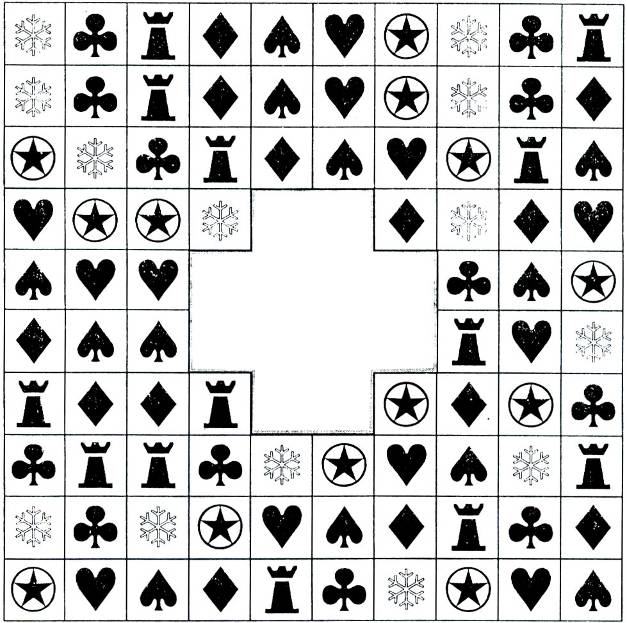 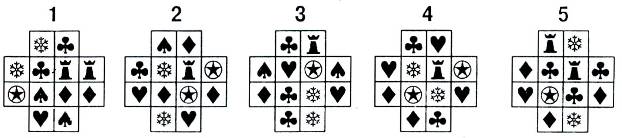 Итоговый контрольСоедините стрелками половинки слов из левой колонки с подходящими им частями в правой так, чтобы из 14 половинок получилось 7 слов:2. Из имеющейся группы слов исключить лишнее слово.а) 1. кисан                  	в) 1. сотл                  2. кнёл                                               2. навид    3. наряби                                           3. кшаф    4. рохе                                               4. слорек    5. нисамж                                          5. сактаб) 1. ревте    2.загро    3.зора    4. тельме    5. рунагаОтвет: а) санки, клен, рябина, орех, жасмин. б) роза, ветер, гроза, метель, ураган. в) такса, стол, диван, шкаф, кресло3.Какая пословица здесь написана? Сложи первые буквы нарисованных предметов и читай.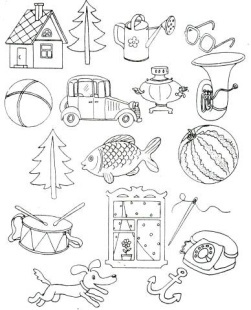 Ответ: Дело мастера боится.Напряги извилины.Из каждой пары слов путем перестановки букв составьте третье слово имя сказочного герояРак + слонТина + уборКуш + лозаБлок + окоКапля + шокЛига + умОтвет: Карлсон, Буратино, Золушка, Колобок, Шапокляк, МауглиОписание материально-технического обеспеченияД – демонстрационный экземпляр (не менее одного экземпляра на класс); К – полный комплект (на каждого ученика класса);Ф – комплект для фронтальной работы ( не менее одного экземпляра на двух учеников);П– комплект, необходимый для работы в группах ( один экземпляр на 5-6 человекСОГЛАСОВАНО:Заместитель директора по УВР МБОУ «СОШ с. Волоконовка»_______________ О.Б. Туренко «____» ______________ 2016 г.УТВЕРЖДАЮ:Директор МБОУ «СОШ с. Волоконовка»_______________ В.С. Туренко «____» ______________ 2016 г.№п/пКалендарные срокиКалендарные срокиТема учебного занятияТип и форма занятияКол-во часов№п/ппо плануфактическиТема учебного занятияТип и форма занятияКол-во часов107.09Разлибуки или однобуквые отличникиигра1214.09Логогрифыигра1321.09Гимнастика для умавикторина1428.09Шарадыигра 1505.10Гимнастика для умапознавательная игра1612.10Омонимыпознавательная игра1719.10Гимнастика для уманаучно-исследовательская конференция1826.10Ребусынаучно-исследовательская конференция1909.11Гимнастика для умадидактическая игра11016.11Омографыпознавательная игра11123.11Гимнастика для уманаучно-исследовательская конференция11230.11ФОК    Приставки -фокусницыпознавательная игра11307.12Гимнастика для умадидактическая игра11414.12Анаграммы. Рубежный контроль.научно-исследовательская конференция11521.12Гимнастика для умадидактическая игра11611.01Знакомые новичкиконкурс11718.01Гимнастика для умадидактическая игра11825.01Акростихнаучно-исследовательская конференция11901.02Гимнастика для умадидактическая игра12008.02Впихунынаучно-исследовательская конференция12115.02Гимнастика для умаконкурс12222.02Загадкинаучно-исследовательская конференция12301.03Гимнастика для уманаучно-исследовательская конференция12401.03Гимнастика для умадидактическая игра12515.03Гимнастика для уманаучно-исследовательская конференция12622.03Гимнастика для умаигра12705.04Гимнастика для уманаучно-исследовательская конференция12812.04Гимнастика для умавикторина 12919.04Гимнастика для умадидактическая игра13026.04Гимнастика для уманаучно-исследовательская конференция13103.05Гимнастика для умадидактическая игра13210.05Гимнастика для умаконкурс133-3417.0524.05Гимнастика для умаИтоговый контроль.конкурс2ИтогоИтогоИтогоИтогоИтого33КИСРЕСМИРМАПОРТЕЛЬАДАЖСЮРНИТПРИЗПРИЗМАГМОНЕ№ п.пНаименование объектов и средств материально-технического обеспеченияИмеется в наличии и используется%ПланируетсяприобрестиКнигопечатная продукция1Программа к факультативному курсу « Гимнастика для ума»/ И.Ю.Кирилова.-Белгород : Константа, 2014 .- 24 с.11002Методические рекомендации к факультативному курсу «Гимнастика для ума» / И.Ю.Кирилова.-Белгород : Константа, 2014 .- 24 с.11003Рабочая тетрадь к факультативному курсу «Гимнастика для ума»/ Кузьмина- Завьялова Л.Н., Павлова О.А.И.Ю.Кирилова.-Белгород : Константа, 2014- 118 с.12100Технические средства обучения1Ноутбук11002Мультимедийный проектор11003Маркерная доска11004Принтер лазерный1100Экранно – звуковые  пособия1001Программно-методический комплекс «Фантазёры»11002Программно-методический комплекс «Академия младшего школьника»1100Оборудование класса1Ученические двухместные столы с комплектом стульев61002Стол учительский с тумбой11003Шкаф для хранения учебников, дидактических материалов, пособий и др.24Конторки21005Стол учительский 11006Модульная система на базе цифровых технологий 1100Игры и игрушки1Ролевая игра11002Конструктор1100Интернет- ресурсыhttp://nsportal.ru – Наша сеть (работники образования)      http://pedsovet.org                         http://pedsovet.su               http://www.zavuch.info                    http://www.openclass.ruhttp://www.uchportal.ru                      http://istorik.ucoz.comhttp://prezentacii.com/                               http://powerpt.ruhttp://window.edu.ru – Единое окно доступа кОРhttp://fcior.edu.ru – Федеральный центр информационно-образовательных ресурсовhttp://school-collection.edu.ru – Единая коллекция ЦОРhttp://www.mirknig.com                                       http://www.pedlib.ruhttp://rutracker.org                               http://pravtor.ruД100Итого % оснащенности100